	 OBJEDNÁVKA: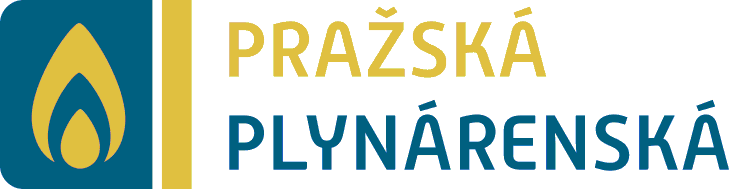 Datum vystavení:47000269912.4.2021OBJEDNATELPražská plynárenská, a. s.Národní 37110 00 Praha 1-Nové Město DIČ: CZ60193492DODAVATEL"Czech Institute of Directors - Institut členů správních orgánů, o.s."Na Ořechovce 734/67 160 00 Praha 6DIČ: CZ68382308IČ:60193492IČ:68382308Kontaktní osoba:'''''''''''''''' '''''''''''''''''''' ''''''' ''''''''''''''''''''''Číslo dodavatele: Smlouva:0000114618Splatnost: Incoterms:''''' '''''''''Žádáme dodavatele, aby uváděli číslo objednávky v korespondenci, dodacích listech a na všech fakturách. V případě chybějícího čísla objednávky na faktuře nemůže být tato faktura zpracována a bude vrácena zpět dodavateli.Objednáváme u Vás:členství v Czech Institute of Directors na 12 měsíců - Institut členů správních orgánů00010členství v Czech Institute of Directors''' ''''''''''''''''''''''''''''''''''''''''''''' '''''''''''''''''''''''''''''''Celková cena:Výše uvedená celková cena je bez DPH.''''''' ''''''''''''''''''''''Ostatní informace:Upozorňujeme, že společnost Pražská plynárenská, a.s., zpracovává osobní údaje pro účely, v rozsahu a za podmínek uvedenýchv dokumentu Informace o zpracování osobních údajů dostupném na http://www.ppas.cz/o-nas/povinne-zverejnovane-informace a dále na vyžádání v sídle společnosti.Nedílnou součástí této objednávky jsou Objednací obchodní podmínky uvedené na http://www.ppas.cz/o-nas/vyberova-rizeni.Dle § 109 zákona č.235/2004 Sb. o DPH v platném znění budou platby faktur plátcům DPH prováděny pouze na ZVEŘEJNĚNÉ BANKOVNÍ ÚČTY v databázi MF ČR.Objednatel tímto sděluje Dodavateli, že je z hlediska zákona č. 340/2015 Sb. o zvláštních podmínkách účinnosti některých smluv, uveřejňování těchto smluv a o registru smluv (zákon o registru smluv) povinným subjektem uvedeným v § 2 odst. 1 písm. n) zákona o registru smluv, a z tohoto důvodu bude tato Objednávka zveřejněna v registru smluv. Zveřejnění zajistí Objednatel.'''''''''''''''''   ''''''''''''' '''''''''''''''''' ''''''''''''''''''''' '''''''''''Vystavil: '''''''''''''''''''''''' ''''''''''' ''''''''''''' ''''''''''''''''''''''''''''''''''''''''''''''''''''''' '''''' '''''''''''''''''''''''Pražská plynárenská, a.s., Národní 37, 110 00 Praha 1 – Nové Město, Česká republika, www.ppas.cz, zapsaná v Obchodním rejstříku, vedeném Městským soudem v Praze, pod spisovou značkou B 23371 / 1Pol.Materiál/SlužbaOznačeníObjednacímnožstvíMJCenaza jednotkuMěnaHodnotaza položkuDatumdodání